Nr.:       Datum: 01.07.2006Datum: 01.07.2006BETRIEBSANWEISUNGGEM. § 12 BIOSTOFFV (ARBEITSBEREICHSBEZOGEN)BETRIEBSANWEISUNGGEM. § 12 BIOSTOFFV (ARBEITSBEREICHSBEZOGEN)BETRIEBSANWEISUNGGEM. § 12 BIOSTOFFV (ARBEITSBEREICHSBEZOGEN)BETRIEBSANWEISUNGGEM. § 12 BIOSTOFFV (ARBEITSBEREICHSBEZOGEN)BETRIEBSANWEISUNGGEM. § 12 BIOSTOFFV (ARBEITSBEREICHSBEZOGEN)Schule: Schule: Schule: Schule: Schule: Tätigkeit: Pflege bei Schülern, z.B. Pflege im Intimbereich, Wundverband, Verabreichen von s.c.-Medikamenten, Entsorgen von Nadeln etc. und KörperflüssigkeitenTätigkeit: Pflege bei Schülern, z.B. Pflege im Intimbereich, Wundverband, Verabreichen von s.c.-Medikamenten, Entsorgen von Nadeln etc. und KörperflüssigkeitenArbeitsbereich: Grundschulen und
FörderschulenArbeitsbereich: Grundschulen und
FörderschulenSchutzstufe: 2GefahrenbezeichnungGefahrenbezeichnungGefahrenbezeichnungGefahrenbezeichnungGefahrenbezeichnungMikroorganismen (Bakterien, Viren, Pilze, Parasiten): z.B. Hepatitis B/C, HIV, Enterokokken, E.coli, MRSA,Norwalk-like, Salmonellen, Staphylokokken, Streptokokken, Tbc, Toxoplasma gondii Mikroorganismen (Bakterien, Viren, Pilze, Parasiten): z.B. Hepatitis B/C, HIV, Enterokokken, E.coli, MRSA,Norwalk-like, Salmonellen, Staphylokokken, Streptokokken, Tbc, Toxoplasma gondii Mikroorganismen (Bakterien, Viren, Pilze, Parasiten): z.B. Hepatitis B/C, HIV, Enterokokken, E.coli, MRSA,Norwalk-like, Salmonellen, Staphylokokken, Streptokokken, Tbc, Toxoplasma gondii Mikroorganismen (Bakterien, Viren, Pilze, Parasiten): z.B. Hepatitis B/C, HIV, Enterokokken, E.coli, MRSA,Norwalk-like, Salmonellen, Staphylokokken, Streptokokken, Tbc, Toxoplasma gondii Mikroorganismen (Bakterien, Viren, Pilze, Parasiten): z.B. Hepatitis B/C, HIV, Enterokokken, E.coli, MRSA,Norwalk-like, Salmonellen, Staphylokokken, Streptokokken, Tbc, Toxoplasma gondii Gefahren für Mensch und UmweltGefahren für Mensch und UmweltGefahren für Mensch und Umwelt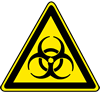 Mikroorganismen können Infektionen über folgende Aufnahmewege hervorrufen:Luft: Aufnahme von Bioaerosolen (kleinste Tröpfchen, Nebel, Stäube)über die Atemwege, z.B. beim Husten oder Erbrechen des BewohnersKontamination oder Schmierinfektion: Einwirkung auf Haut oder Schleimhäutez.B. bei verletzter oder ekzematöser HautAufnahme: Aufnahme über den MundParenteral: Eindringen in tiefes Gewebe (Muskulatur, Unterhautfettgewebe), z.B. NadelstichSchutzmaßnahmen und VerhaltensregelnSchutzmaßnahmen und VerhaltensregelnSchutzmaßnahmen und Verhaltensregeln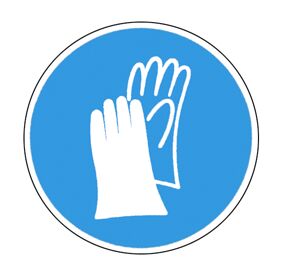 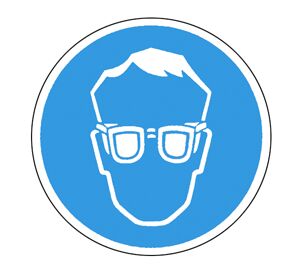 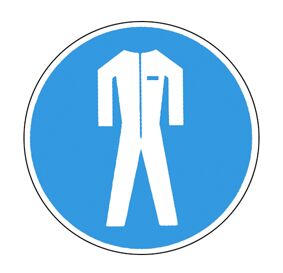 Arbeitsstätte: Hygienevorschriften sind einzuhalten.Arbeitsmedizinische Vorsorge wahrnehmenEmpfohlene arbeitsmedizinische Schutzimpfungen beachtenIm Arbeitsbereich: keine Lebensmittel aufbewahren, nicht essen,nicht trinken, nicht rauchen.Handschutz: flüssigkeitsdichte Schutzhandsc huhe, z.B. aus Latex (puderfrei) oder Vinyl, bei möglichem Kontakt mit Körperflüssigkeiten. Hautschutz- und Handschuhplananwenden. 
Augen-, Gesichtsschutz: Dichtschließende Schutzbrille, wenn mit Verspritzen oder Versprühen von Körperflüssigkeiten zu rechnen ist.Atemschutz: bei aerogen übertragenen Infektionen (z.B. FFP 2/3-Masken).Körperschutz: Kleiderordnung einhalten. Flüssigkeitsdichte Arbeitsschutzkleidung,wenn mit Durchnässen der Kleidung zu rechnen ist. 
Getränkte Kleidung ist sofort zu wechseln.Beschäftigungsbeschränkungen: sind für Schwangere zu beachten !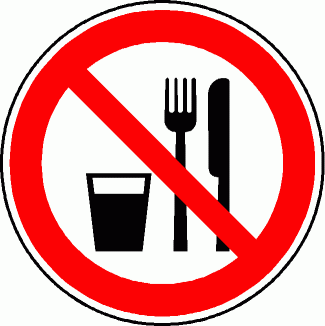 Verhalten im GefahrfallVerhalten im GefahrfallVerhalten im GefahrfallPersönliche Schutzkleidung anlegen. Verunreinigte Schutzkleidung ist zu wechseln.Arbeits- und kontaminierte Flächen sind entsprechend der Hygienevorschriftenzu reinigen und zu desinfizieren.Erste Hilfe			Notruf			Ersthelfer/inErste Hilfe			Notruf			Ersthelfer/inErste Hilfe			Notruf			Ersthelfer/in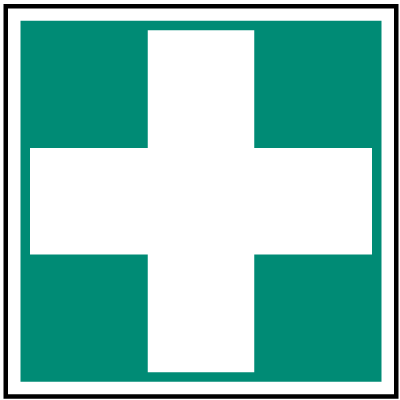 Bei Verletzung oder Kontamination mit infektiösen Materialien oder Körperflüssigkeiten:Haut: Mit einem desinfektionsmittelgetränkten Einmaltuch reinigen, waschen anschließendmit viruswirksamem Desinfektionsmittel deinfizieren. Verunreinigte Kleidung wechseln.Auge/Schleimhäute: Unter fließendem Wasser oder mit fertigen Lösungenbei geöffnetem Lidspalt 15 min. spülen, dann D-Arzt aufsuchen.Verschlucken: Mit Leitungswasser spülen, dann D-Arzt aufsuchen.Wunde: Blutung anregen (> 1 min.) mit viruswirksamem Desinfektionsmittel > 10 min.lang ausspülen. Reinigung mit Wasser und Seife. D-Arzt aufsuchen.Unfallmedlung!Bei Verletzung oder Kontamination mit infektiösen Materialien oder Körperflüssigkeiten:Haut: Mit einem desinfektionsmittelgetränkten Einmaltuch reinigen, waschen anschließendmit viruswirksamem Desinfektionsmittel deinfizieren. Verunreinigte Kleidung wechseln.Auge/Schleimhäute: Unter fließendem Wasser oder mit fertigen Lösungenbei geöffnetem Lidspalt 15 min. spülen, dann D-Arzt aufsuchen.Verschlucken: Mit Leitungswasser spülen, dann D-Arzt aufsuchen.Wunde: Blutung anregen (> 1 min.) mit viruswirksamem Desinfektionsmittel > 10 min.lang ausspülen. Reinigung mit Wasser und Seife. D-Arzt aufsuchen.Unfallmedlung!Sachgerechte EntsorgungSachgerechte EntsorgungSachgerechte Entsorgung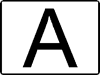 Spitze, scharfe oder zerbrechliche Arbeitsgeräte zur einmaligen Verwendung (Nadeln, Skalpelle etc.)sind unmittelbar nach Gebrauch in stich- und bruchsicheren Behältnisse zu entsorgen.(s.Abfallentsorgungsplan) Kontaminierte Arbeits- und Schutzkleidung ist entsprechendden Hygienevorschriften zu sammeln und zu reinigen.Spitze, scharfe oder zerbrechliche Arbeitsgeräte zur einmaligen Verwendung (Nadeln, Skalpelle etc.)sind unmittelbar nach Gebrauch in stich- und bruchsicheren Behältnisse zu entsorgen.(s.Abfallentsorgungsplan) Kontaminierte Arbeits- und Schutzkleidung ist entsprechendden Hygienevorschriften zu sammeln und zu reinigen.Erstellt:Geprüft:Freigegeben:Datum:Datum:Datum:Unterschrift:Unterschrift:Unterschrift: